` 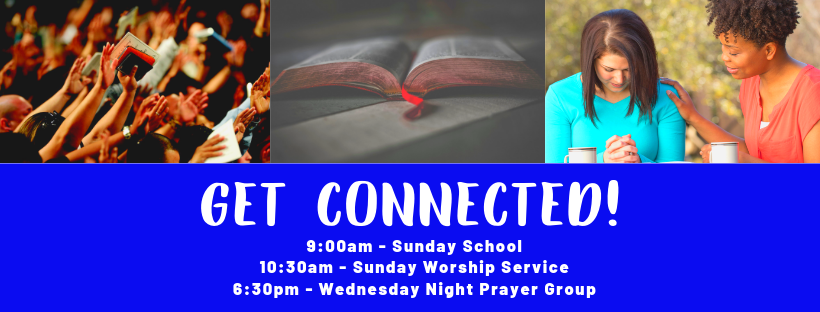 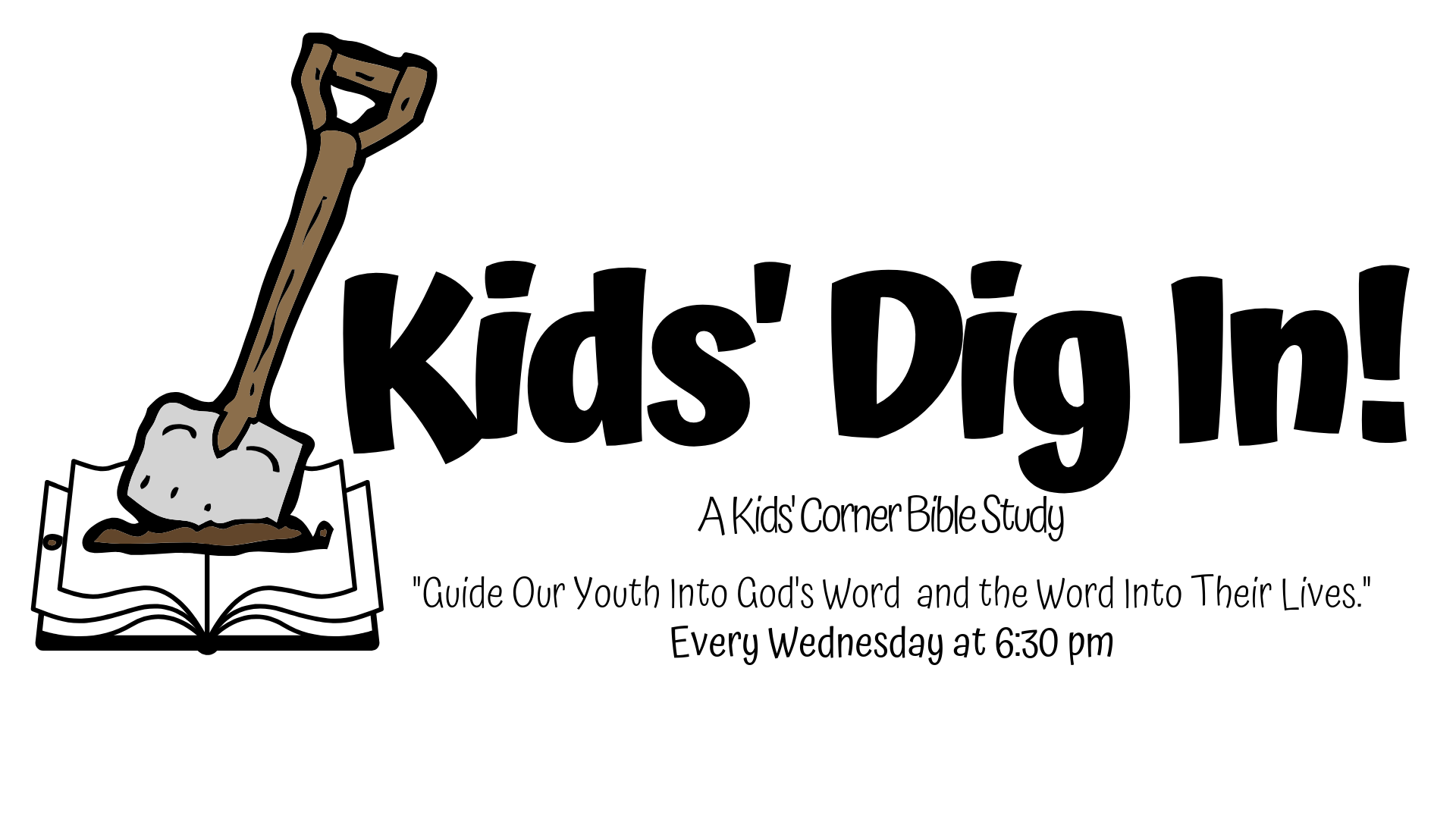 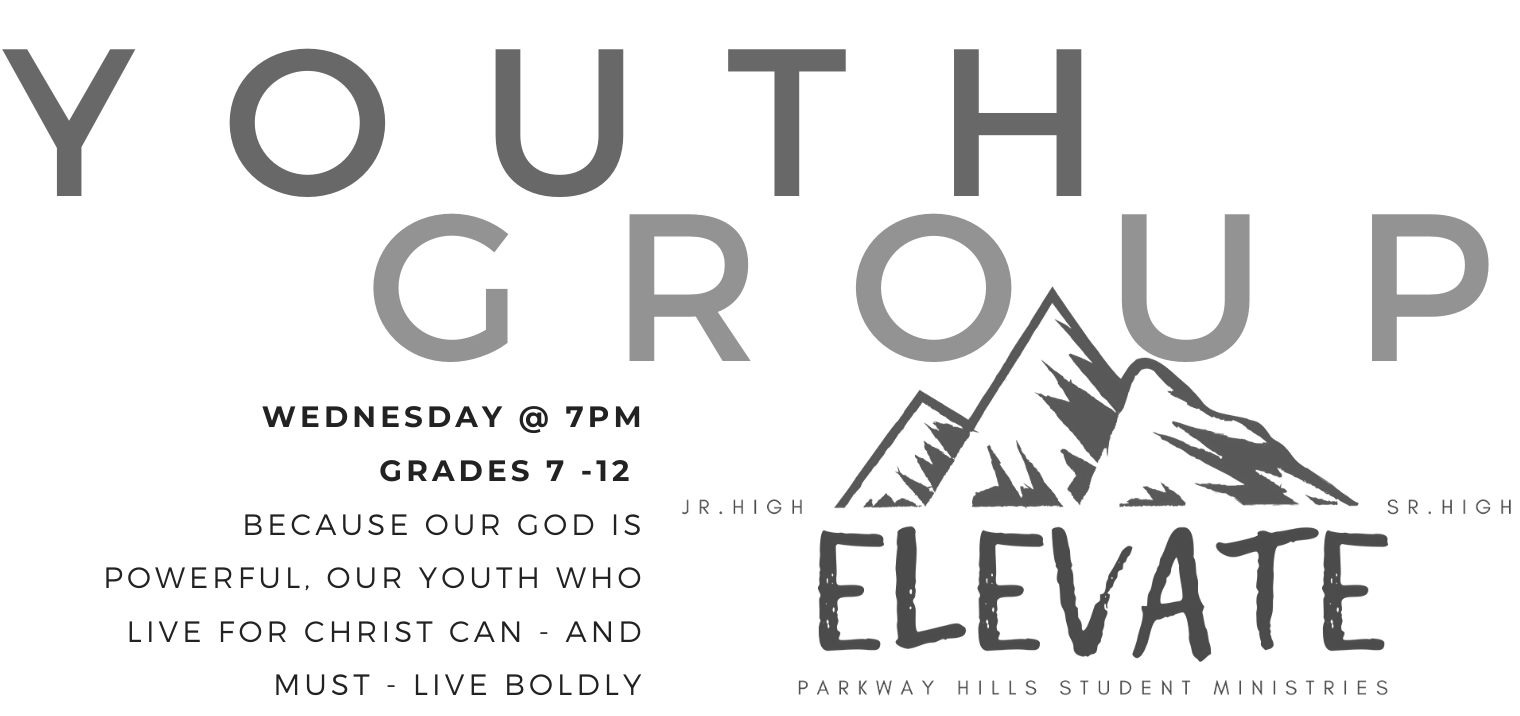 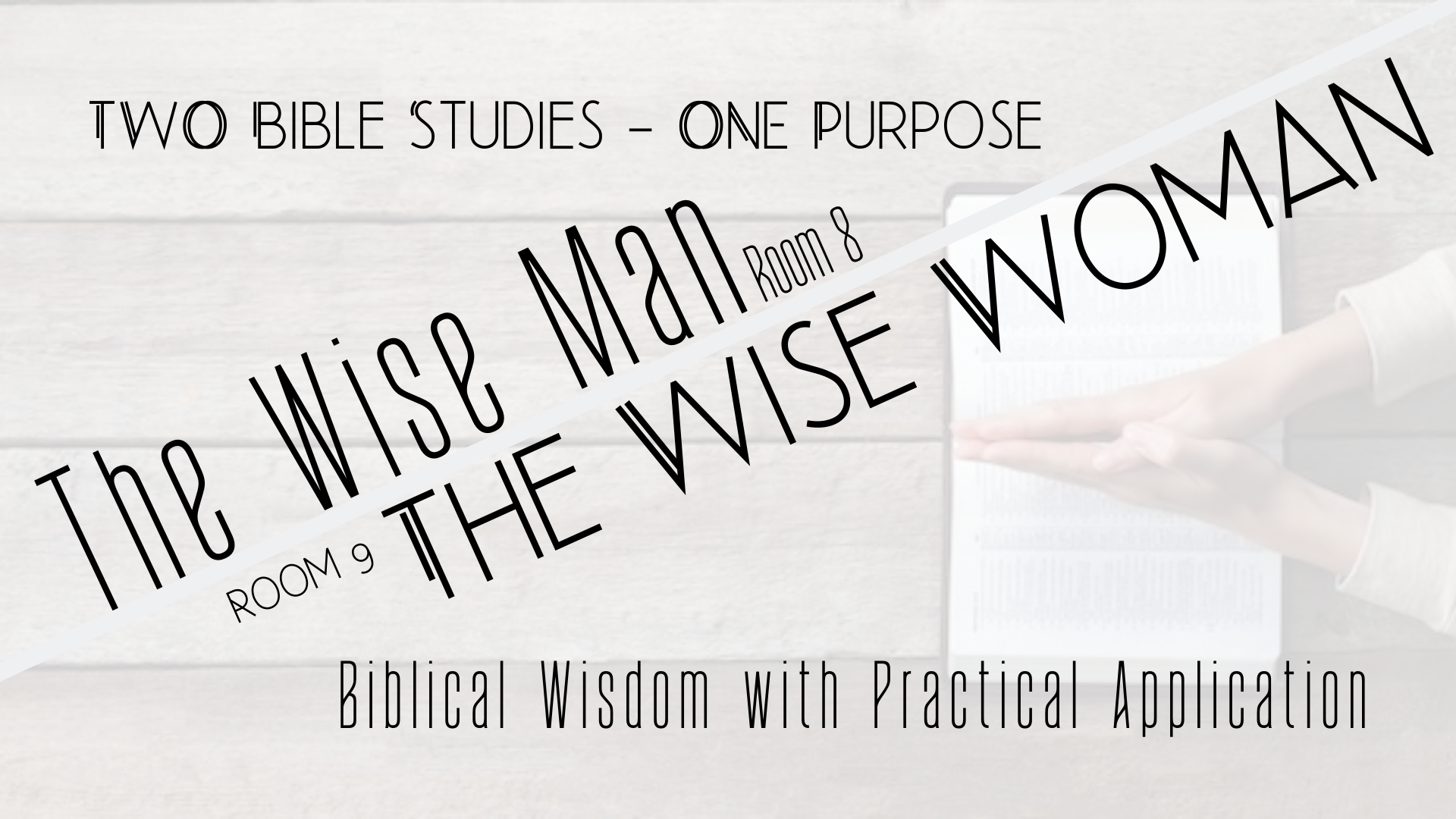 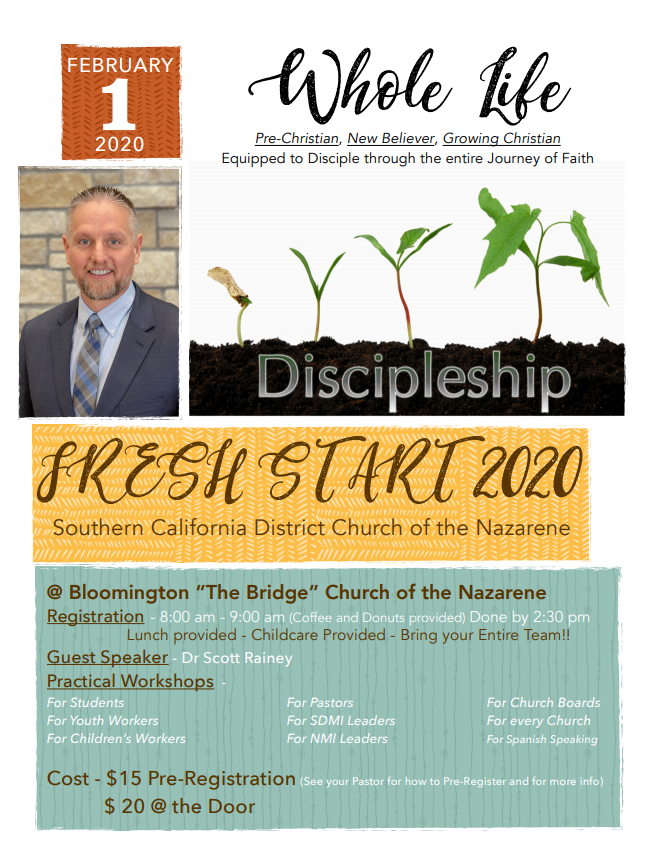 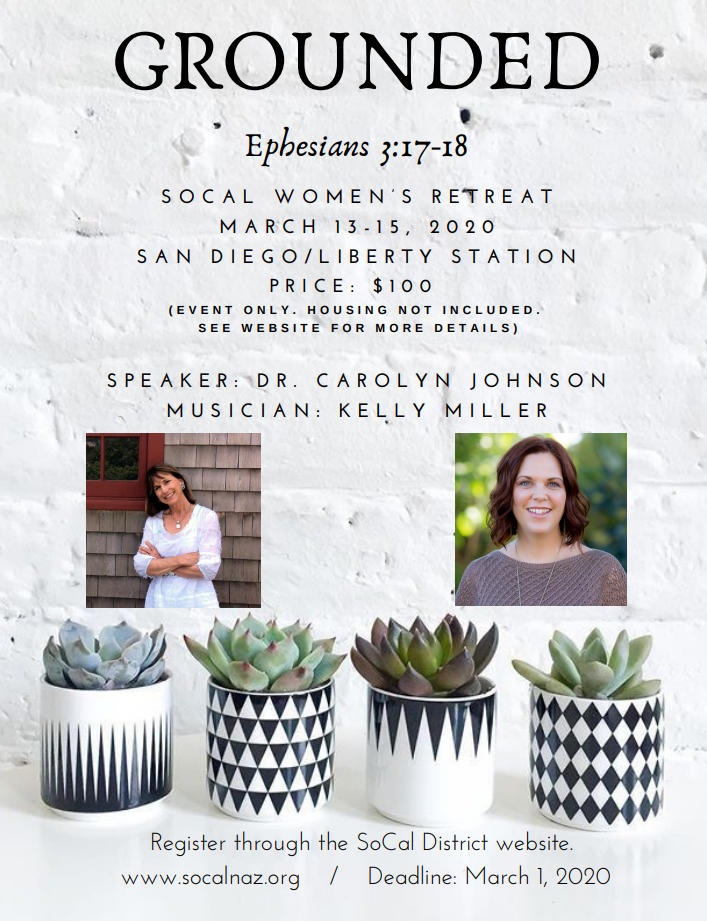 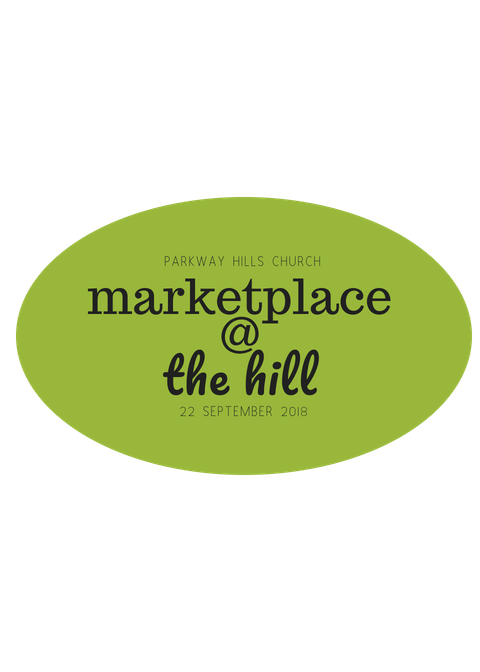 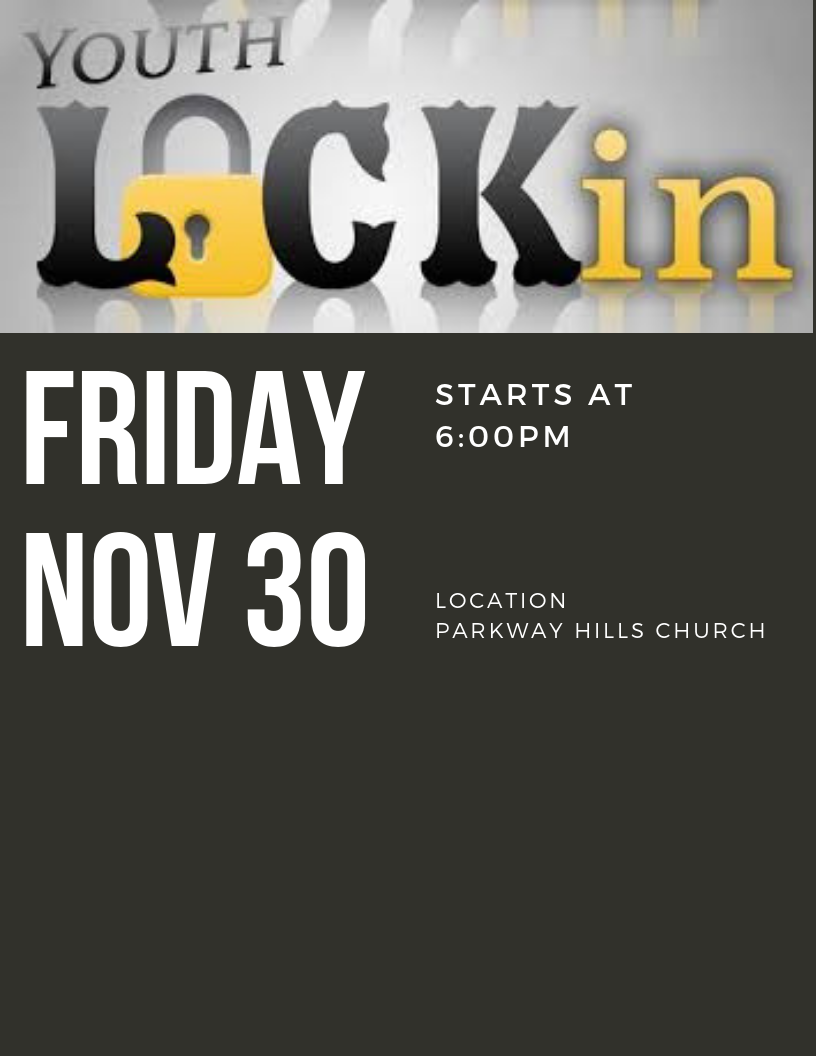 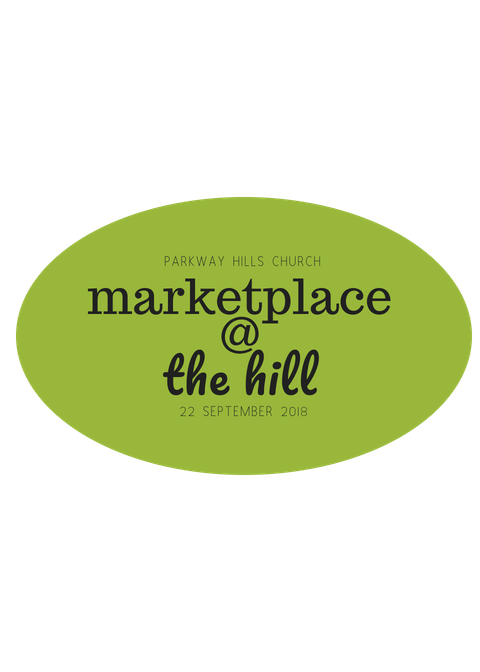 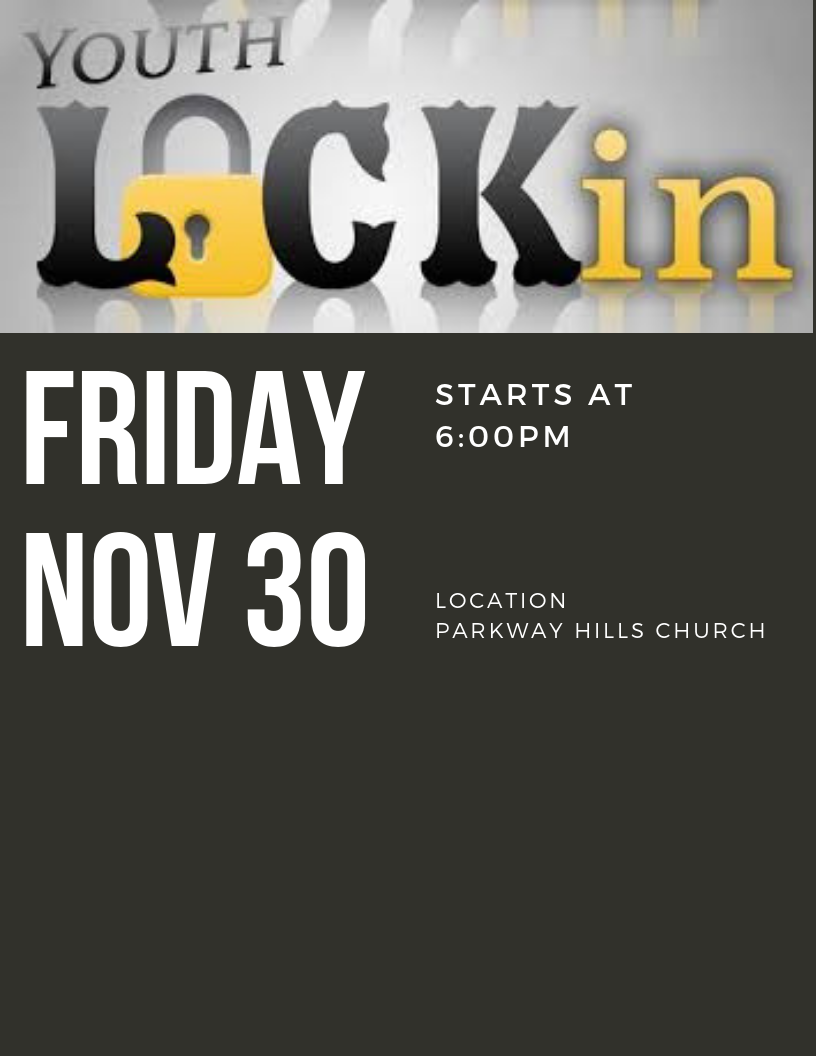 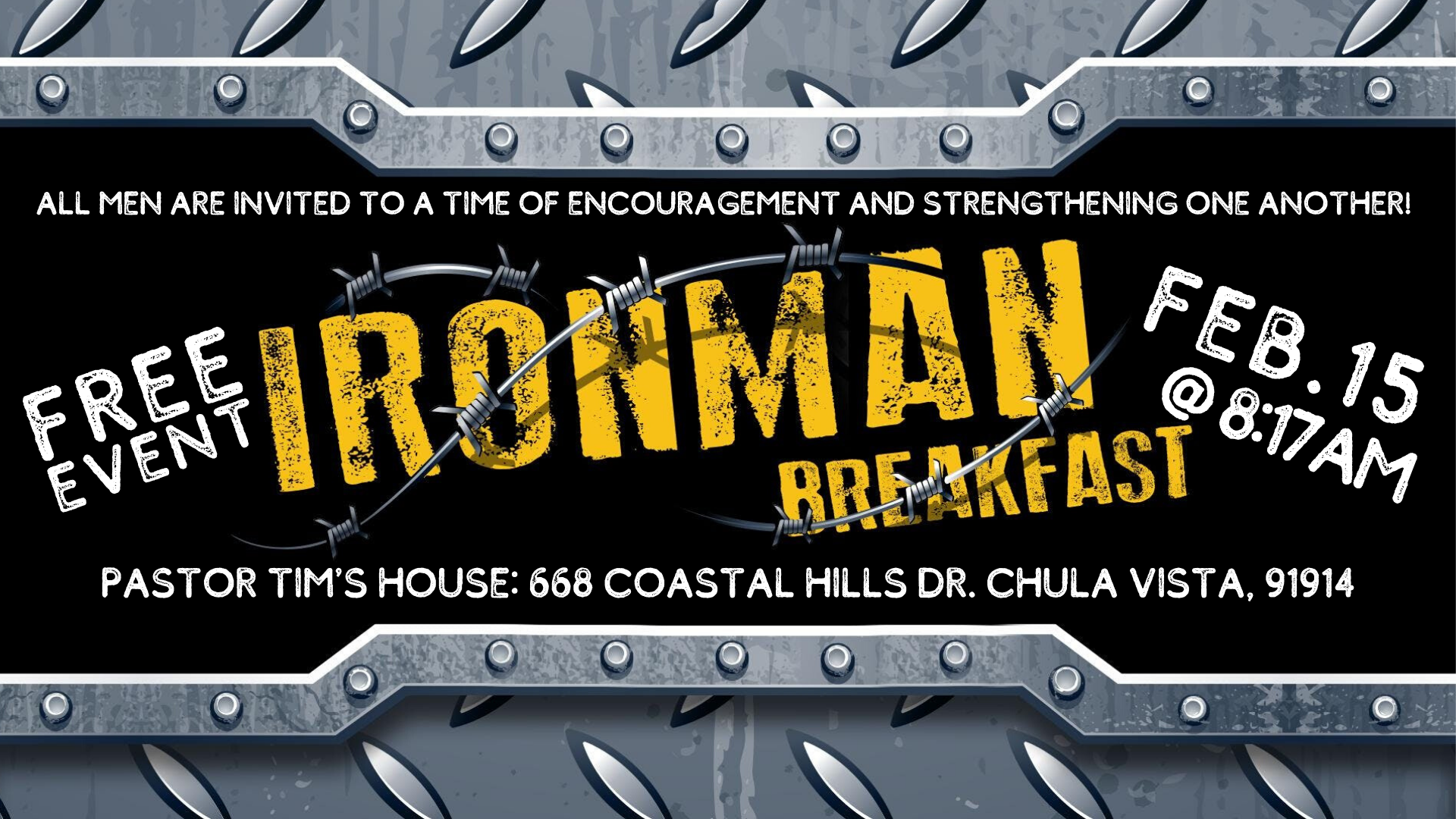 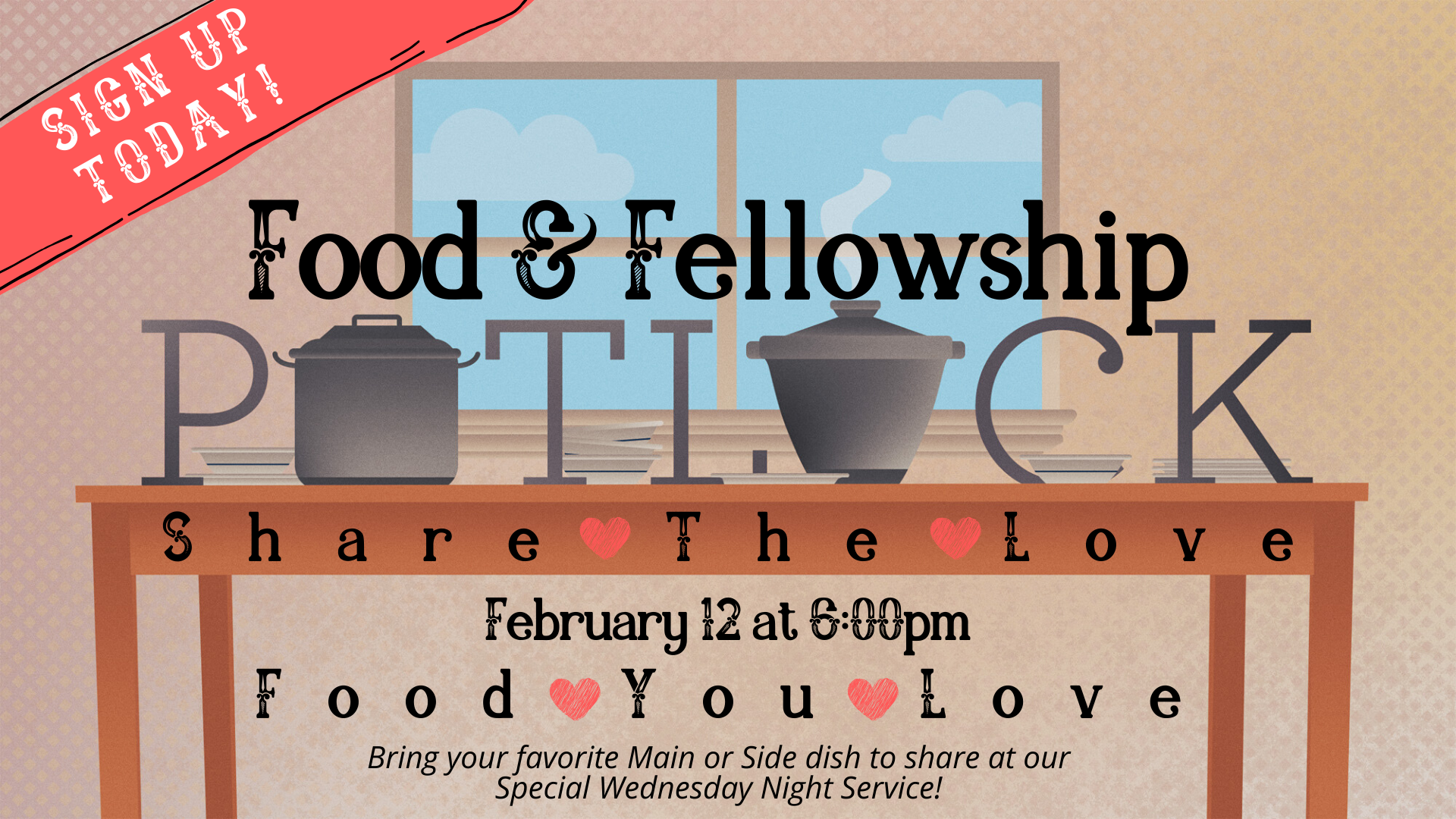 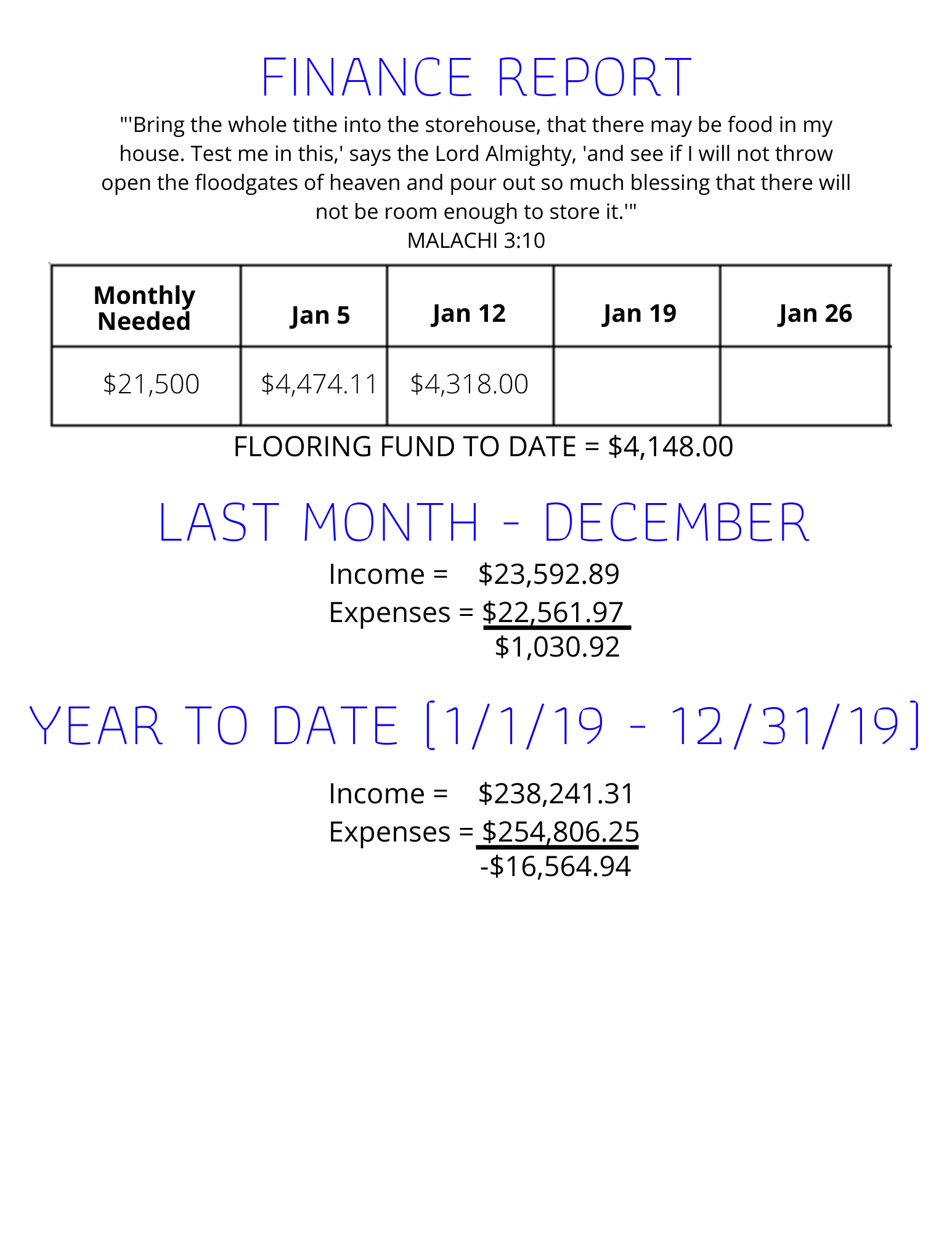 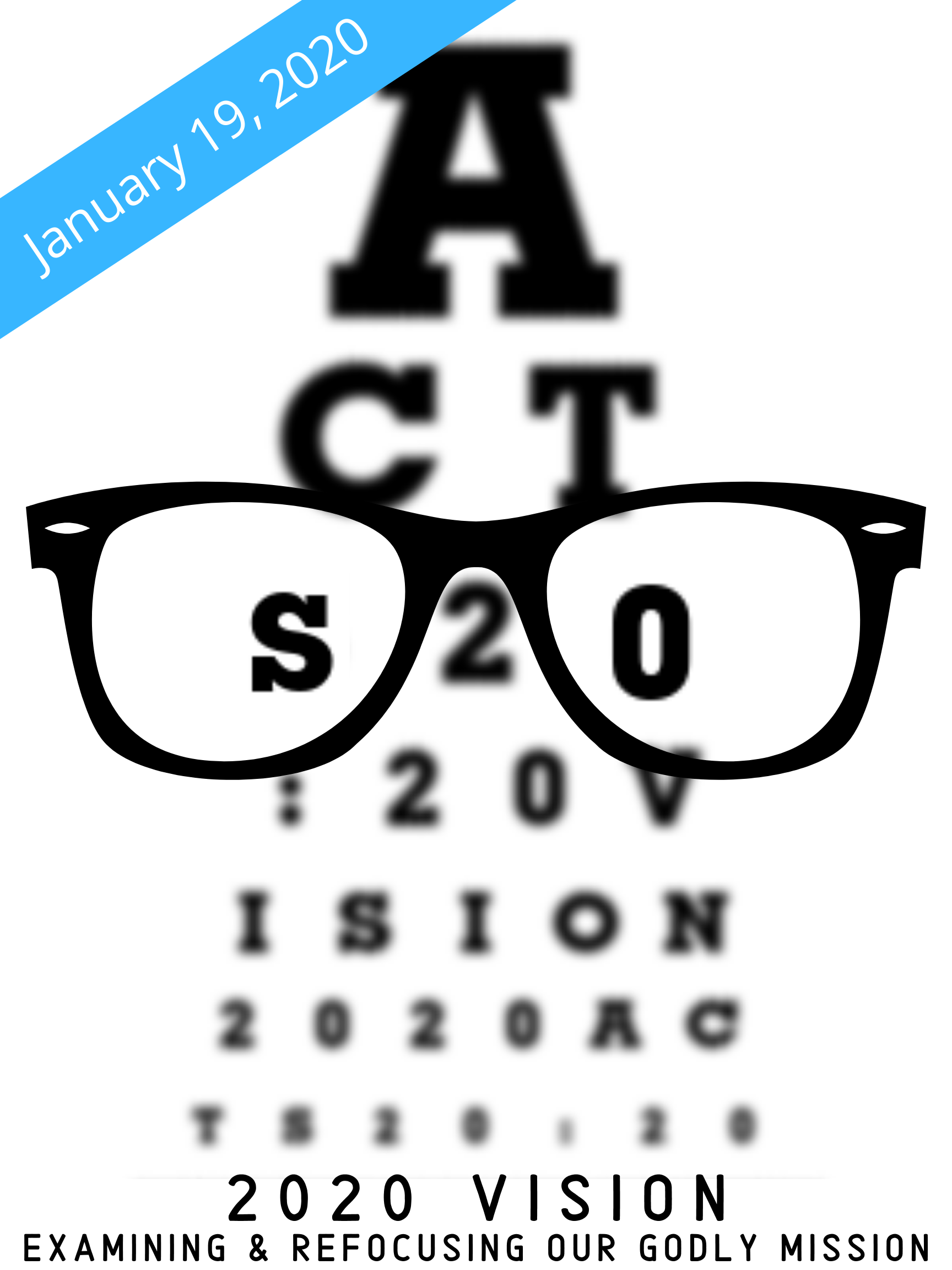 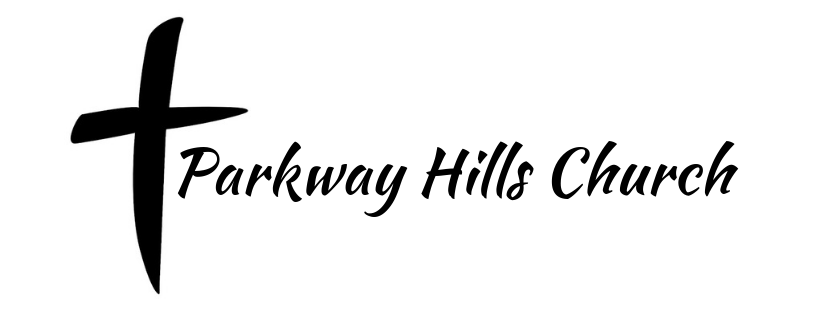 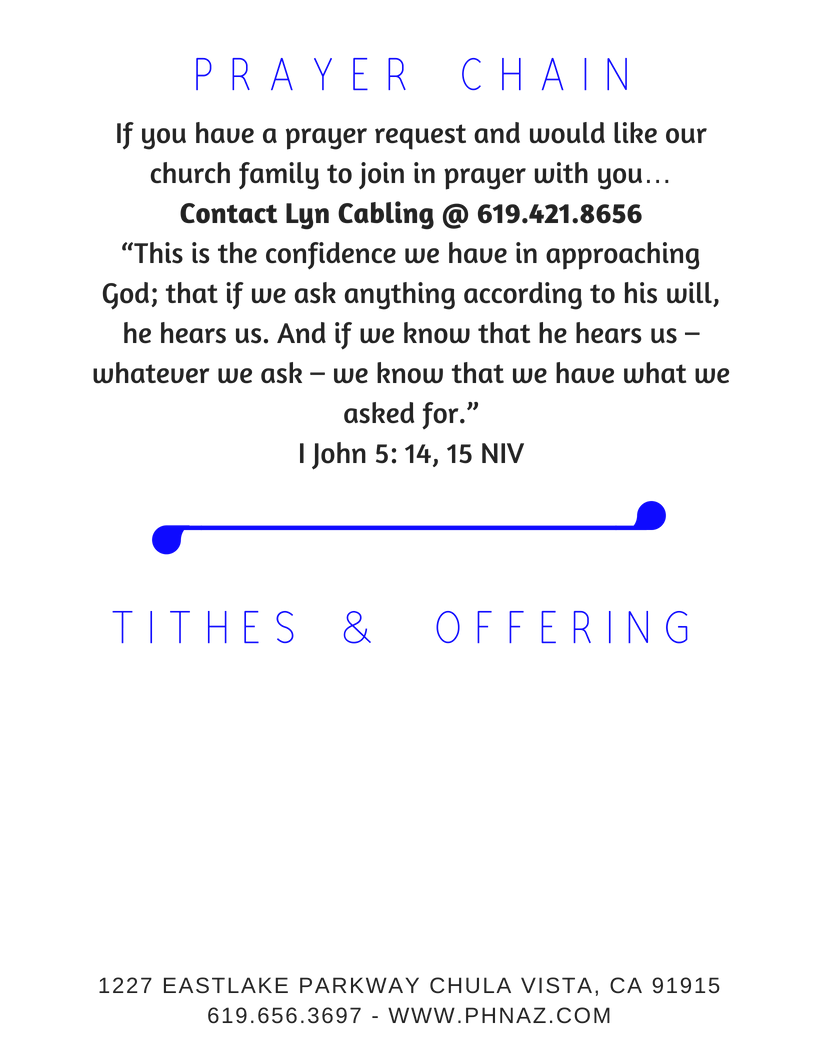 